Office Space for 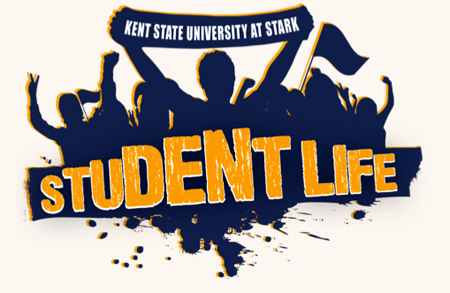 Student OrganizationsOffice space is provided by the Office of Student Life for use by recognized student organizations. The purpose of the space is to allow student groups an area to conduct business, plan activities and organize events.Those wishing to apply for office space for one academic year (if available) must meet the following criteria:Office hoursThe office hours must be posted and the schedule turned into the Office of Student LifeA list of written reasons for needing office hoursIf you meet the criteria and wish to apply, pick up a form, complete it and return it to the Office of Student Life.  Evaluation ProcessConfirmation of completed formRelinquishing SpaceStudent organization must submit in writing to Office of Student Life the relinquishing of spaceStudent organization could lose use of assigned space for the following reasons:Failure to live up to contractIf the Office of Student Life receives written complaints about inappropriate use of spaceIf the Office of Student Life determines space should be reassigned, the Office must inform student organization in writing of reasons with a deadline for vacating space.Changes to Office Space  Office space will still be available to interested student organizations. These interested organizations will share Office Space with other interested student organizations. A schedule will be generated once all interested organizations have submitted desired hours.  Storage is available to those interested in storage.In the event that there are too many organizations competing for office space, names will be drawn at random to assign the student organizations for the office space. Keep This Page for Your RecordsOffice Space Application for Student Organizations
Name of Student Organization:___________________________________________________________________Contact Person:________________________________________________________________________________E-mail contact: _________________________ Phone number of contact person: ___________________________Do you now occupy or have you ever occupied an office in the student organization space?If you answered yes, please complete the following (if not, skip to Reasons for Needing Space):Office number and dates occupied:
Do you want to occupy the same space? Why?How often do you plan on using the space?Are there any student organizations you are interested in sharing space with?Reasons for needing space:____Office Hours –must have at least three hours a week to be considered.  Please turn in a list of names and planned office hours with this form.
____Storage needs—please describe in writing what special storage needs you have that require special office space
____Interviews—please describe in writing below
____Organization Office Work (paperwork/projects)-please describe in writing below____Officer Meetings—please include a schedule of planned meetings with this form____Other—please describe in writing either below or attach separatelyForms with all supporting documents must be returned to the Office of Student Life for consideration.  All organizations will be informed of the status of their application within 10 days of the application deadline. Please note: to access space, keys must be signed out and returned during the Academic Success Center’s normal business hours.  Please see Brittany Cathey  to sign out a key (if she is not available please see an ASC staff member). To be completed upon approval:
If approved, the office space agreement will be valid from the date of signing ______until ______. _______________________________________________        _______________________________________________________
Student Organization 		                Date		Advisor’s Signature		           		Date
Officer Signature